    桃園市進出口商業同業公會 函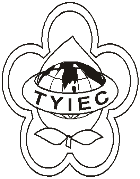          Taoyuan Importers & Exporters Chamber of Commerce桃園市桃園區春日路1235之2號3F           TEL:886-3-316-4346   886-3-325-3781   FAX:886-3-355-9651ie325@ms19.hinet.net     www.taoyuanproduct.org受 文 者：各相關會員發文日期：中華民國109年4月6日發文字號：桃貿豐字第20082號附    件： 主   旨：社團法人中華食品安全管制系統發展協會辦理109年度「持續教育與提升食品製造業者法規知能計畫」溝通說明會， 敬請查照。說   明：一、依據桃園市政府衛生局桃衛食字第1090034251號函辦理。二、為提升廣泛食品製造業者從業人員專業素質及對食品安全衛生管理法與食品良好衛生規範準則之認知，於各縣市辦理溝通說明會，目前安排4至6月份場次，報名資訊請至社團法人中華食品安全管制系統發展協會官網(http://www.chinese-haccp.org.tw/)＞教育訓練＞「課程報名」項下查詢＞衛生講習(http://reurl.cc/Kkxoxn)，選擇場次進行線上報名，如有問題請洽04-22029016洪小姐。 理事長  簡 文 豐